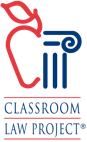 Classroom Law Project Current Event Analyze a News Article